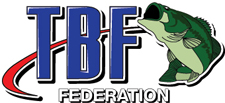 MASSACHUSETTS BASS FEDERATION2022 TEAM TRAIL ENTRY FORMThe 2022 Massachusetts TBF-MLF/Bass Federation Team Tournament Trail will be a “Federation Member Teams ONLY” Trail. There is no age limit. Parent/child or Adult/child teams are welcome to participate. Participants under the age of eighteen (18) must be paired with an angler of legal age who will assume responsibility in all matters.  THERE WILL BE NO OFF LIMITS FOR TRAIL TOURNAMENTS IN 2022. Registration to participate consists of completely filled out Registration and Waiver forms submitted before you fish your first Tournament of the season. You may sign up your Team for the Trail any time before the start of the first tournament in which you compete but as a 25 boat limit could apply, advanced sign up will both be helpful and will reserve your spot. Trail Tournaments may also be fully pre-paid in advance or pay for them each Tournament’s morning sign in.  There will be a Tournament of Champions (see website for details and restrictions for T.O.C.)  After the first five (5) tournaments a Trail Champion will be crowned. The Champion will be determined by the total points accumulated in the tournaments fished.  GUARANTEED PAYOUT OF $1000 FOR FIRST PLACE IN ALL TOURNAMENTS WITH A MINIMUM OF SEVENTEEN (17) PAID ENTRIES (see website for payout matrix) Entry fee for first five Trail Tournaments will be $200 w/ optional $20 split lunker Please check Mass Bass Federation website for all trail info and rules. Proof of $300,000 liability insurance required. A signed waiver form must accompany all registrations. Waiver Forms may be found on massbass.com as well as available at tournament site. Pre-registration by check must be received 14 days before tournament date, all registration fees after that will be cash only. Checks should be made out to and mailed to David McNary   12 Shields St. Woburn Ma 01801                                           PLEASE PRINT SO WE CAN READ ITBoater Name                                       CLUB                                    Boat make + HP                 Registration                             -----------------------------------------------------------------------------------------------------------------------------------------Non Boater Name                                CLUB                                    Boat make + HP                  Registration                                                             ------------------------------------------------------------------------------------------------------------------------------------------               Boater- E-Mail / Phone number                                      Non-Boater- E-Mail / Phone number                                                                                                                      